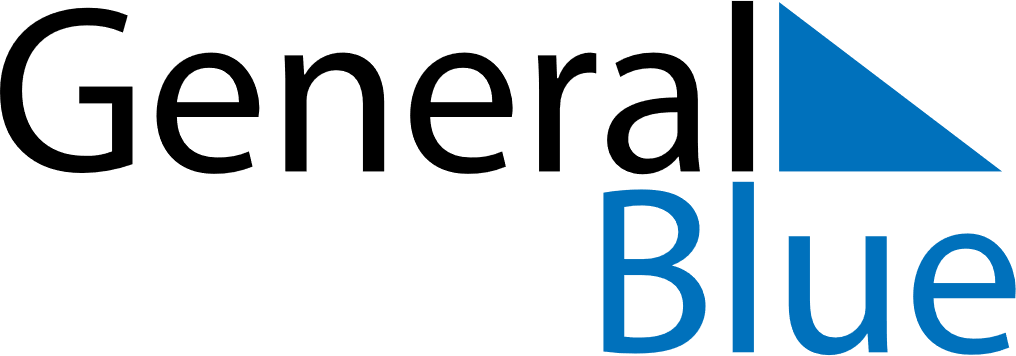 July 2020July 2020July 2020South AfricaSouth AfricaSundayMondayTuesdayWednesdayThursdayFridaySaturday123456789101112131415161718Nelson Mandela Day19202122232425262728293031